…………………….… ANABİLİM DALI BAŞKANLIĞINA..................................................Yüksek Lisans / Doktora Programı …………………. numaralı öğrencisiyim. …………………………………………. nedenden dolayı danışmanımın değiştirilerek ………………………...…………………… ’ın atanması için gereğini arz ederim.				                                                                                                                                             ……./…../…….… … … … … … … … … …		            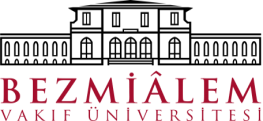 SAĞLIK BİLİMLERİ ENSTİTÜSÜTez Danışmanı Değişikliği Talep FormuDoküman NoSAĞLIK BİLİMLERİ ENSTİTÜSÜTez Danışmanı Değişikliği Talep Formuİlk Yayın Tarihi SAĞLIK BİLİMLERİ ENSTİTÜSÜTez Danışmanı Değişikliği Talep FormuRevizyon Tarihi SAĞLIK BİLİMLERİ ENSTİTÜSÜTez Danışmanı Değişikliği Talep FormuRevizyon No SAĞLIK BİLİMLERİ ENSTİTÜSÜTez Danışmanı Değişikliği Talep FormuSayfa1/1İlk Tez Danışmanıİlk Tez Danışmanıİlk Tez Danışmanıİlk Tez DanışmanıUnvanıAdı SoyadıAnabilim Dalı veya Üniversitesiİmza:İmza:Yeni DanışmanYeni DanışmanYeni DanışmanYeni DanışmanYeni DanışmanYeni DanışmanYeni DanışmanUnvanıAdı SoyadıAnabilim Dalı veya ÜniversitesiAnabilim Dalı veya ÜniversitesiDanışmanlığını Yaptığı Öğrenci SayısıDanışmanlığını Yaptığı Öğrenci SayısıOfis/Cep Tel.UnvanıAdı SoyadıAnabilim Dalı veya ÜniversitesiAnabilim Dalı veya ÜniversitesiYLDROfis/Cep Tel.E-posta:İmza:İmza:İmza:İmza: